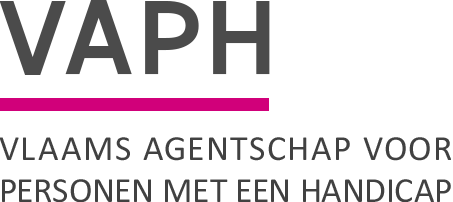 Geachte heer of mevrouw,In navolging van Infonota INF/20/139 - Infosessies: Geïnformeerde gebruikers en vraaggestuurde zorg en assistentie in 2020 van 25 juni 2020 wensen we u nogmaals te herinneren aan de mogelijkheid om een infosessie voor gebruikers te organiseren omtrent het persoonsvolgend budget. Het VAPH komt in dat geval graag een toelichting geven. Indien u als vergunde zorgaanbieder van mening bent dat budgethouders die bij u zorg en ondersteuning genieten, nog onvoldoende geïnformeerd zijn over de procedures en mogelijkheden van het persoonsvolgende budget, alsook over de financiële compensatie omwille van COVID-19, en baat zouden hebben bij een toelichting door het VAPH, dan kan u met het VAPH een afspraak maken om dit in uw voorziening te organiseren. U schrijft een e-mail naar budgetbesteding@vaph.be en wordt dan door het VAPH gecontacteerd. Het minimum aantal deelnemers voor een infosessie is 50 budgethouders. Indien dit aantal te hoog is voor uw voorziening, kan u steeds een aanvraag indienen samen met een andere vergunde zorgaanbieder.  James Van CasterenAdministrateur-generaalZenithgebouwKoning Albert II-laan 37
1030 BRUSSELwww.vaph.beINFONOTAZenithgebouwKoning Albert II-laan 37
1030 BRUSSELwww.vaph.beAan: Vergunde zorgaanbiedersZenithgebouwKoning Albert II-laan 37
1030 BRUSSELwww.vaph.be19/10/2020ZenithgebouwKoning Albert II-laan 37
1030 BRUSSELwww.vaph.beINF/20/176ContactpersoonTeam BudgetbestedingE-mailbudgetbesteding@vaph.beTelefoon/BijlagenHerinnering infosessies : Geïnformeerde gebruikers en vraaggestuurde zorg en assistentie in 2020Herinnering infosessies : Geïnformeerde gebruikers en vraaggestuurde zorg en assistentie in 2020